TINJAUAN HUKUM ISLAM TERHADAP KAWIN HAMIL DI DESA MARGACINTA KECAMATAN MORAMO KABUPATEN KONAWE SELATAN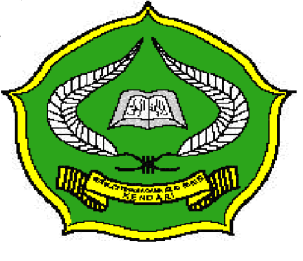 S K R I P S IDiajukan Guna Memenuhi Syarat-Syarat Mencapai Gelar Sarjana Hukum Islam Pada Jurusan Syariah Dan Ekonomi Islam Program Studi Al-Ahwal Al-SyakhshiyyahOleh:FATAH RIYAMANNIM. 1002 01 01 002JURUSAN SYARIAH DAN EKONOMI ISLAMSEKOLAH TINGGI AGAMA ISLAM NEGERI (STAIN)SULTAN QAIMUDDIN KENDARI2014KATA PENGANTAR		ﺑﺴﻢ ﺍﻟﻟﻪ ﺍﻟﺮﺤﻤﻦ ﺍﻟﺮﺤﻴﻢ ﺍﻟﺤﻤﺪ ﻠﻟﻪ ﺮﺐ ﺍﻠﻌﺎ ﻟﻤﻴﻦ ﻮﺍﻟﺼﻼﺓ ﻮﺍﻟﺴﻼﻢ ﻋﻟﻰ ﺍﺸﺮ ﻒ ﺍﻷﻨﺒﻴﺎﺀﻮﺍﻟﻤﺮ ﺴﻟﻴﻦ ﻮﻋﻟﻰﺍﻟﻪ ﻮﺍﺼﺤﺎ ﺒﻪ ﺍﺠﻤﻌﻴﻦ. ﺍﻤﺎ ﺒﻌﺪAlhamdulillah, segala puji hanyalah milik Allah swt yang telah melimpahkan rahmat dan taufik-Nya, sehingga penulis dapat menyelesaikan penulisan skripsi ini dengan bentuk yang sangat sederhana. Shalawat dan salam semoga senantiasa dilimpahkan kepada penghulu kita Nabi Muhammad saw, para keluarga, sahabat tabi tabi’in dan seluruh umat muslim yang masih tetap istiqamah di jalan-Nya.Selama penulis berada di STAIN Kendari untuk menimba ilmu banyak pihak yang telah berjasa dan memberi konstribusi dalam bentuk moril maupun materiil. Untuk itu sebagai kewajiban bagi penulis untuk menyampaikan terimah kasih dan penghargaan yang tak terhingga kepada:Terspesial untuk Ayah dan Bunda penulis, karena dengan penuh kesabaran dan ketabahan hati mereka dalam memberikan dorongan kepada penulis, baik bimbingan secara moril maupun materil.Bapak Dr. H. Nur Alim, M.Pd selaku Ketua STAIN Kendari beserta jajarannya yang telah memberikan arahan dan pembinaan guna keberhasilan studi penulis.Ketua Jurusan Syari’ah Bapak Dr. Kamaruddin, S.Ag, SH, M.H dan Ketua Program Studi Ahwal al Syakhshiyyah Bapak Asrianto, SH. M,Hum serta para staf jajaran jurusan Syariah dan Ekonomi Islam.Bapak Drs. H. Rusdin Muhalling, MEi sebagai pembimbing I dan Bapak Mahruddin, S.Sos., M.Si  sebagai pembimbing II yang penuh kesabaran dan keikhlasan meluangkan waktu dan pikiran, perhatian, arahan serta masukan dalam proses penulisan skripsi ini.Teruntuk Dewa Penguji Munaqasyah, yakni Ibu Dra. St. Halimang, M.HI, Bapak Ahmadi, S.Hi., MH dan Ibu Sitti Syakirah Abu Nawas, M. Th.I. Ujian yang kalian berikan sungguh menantang dan membuka wawasan. Bapak Kepala Desa Margacinta, Sekretaris Desa, Imam Desa dan segenap jajaran pemerintahan Desa yang telah memberikan izin dan fasilitas sumber penelitian yang berkaitan dengan penulisan skripsi ini, demikian pula kepada seluruh masyarakat Desa Margacinta yang telah memberikan bantuannya.Teman-teman seperjuangan penulis mahasiswa jurusan Syariah, Tarbiyah dan Dakwah angkatan 2010, terspesial mahasiswa jurusan syariah AS. Semoga kita masih akan tetap berteman selama-lamanya dan selalu saling mengenal.Teman-teman seperjuangan di Lembaga Dakwah Kampus di STAIN Kendari khususnya, dan teman-teman seperjuangan Lembaga Dakwah Kampus dari seluruh kampus di Indonesia pada umumnya. Tak kuasa air mata kebahagiaan ini menetes saat teringat tegur, sapa perjuangan bersama kalian. Tetap semangat berjuang, InsyaAllah cita-cita kan sampai. Teman-teman dari tim Nasyid GhaZi, terima kasih sudah memberikan nuansa hidup yang lebih berseni dan dorongan semangat dengan lagu-lagu nayid perjuangan Islam. Mudah-mudahan lagu yang kita nyanyikan bersama bisa mendorong semangat dan ghirah dakwah para pejuang Dakwah.Semoga mereka yang tersebut di atas maupun yang tidak disebut yang turut memberi bantuan dalam penyelesaian studi penulis mendapat balasan pahala dan kebajikan dunia dan akhirat dari Allah swt. Mudah-mudahan skripsi ini bermanfaat bagi semua pihak dalam menambah wawasan ilmu pengetahuan di bidang kesyari’ahan.Wallahu’alamKendari, 14 Dhulhijjah 1435 H08 Oktober 2014Penulis,Fatah RiyamanNIM. 10020101002PERSETUJUAN PEMBIMBINGPembimbing penulisan skripsi saudara Fatah Riyaman, NIM. 10020101002, Mahasiswa Program Studi Al-Ahwal Al-Syakhshiyyah Jurusan Syariah dan Ekonomi Islam Sekolah Tinggi Agama Islam Negeri (STAIN) Sultan Qaimuddin Kendari, setelah dengan seksama meneliti dan mengoreksi skripsi yang bersangkutan dengan judul “Tinjauan Hukum Islam Terhadap Kawin Hamil Di Desa Margacinta Kecamatan Moramo Kabupaten Konawe Selatan” memandang bahwa skripsi tersebut telah memenuhi syarat-syarat ilmiah dan dapat disetujui untuk diajukan ke sidang Munaqasyah.Demikian persetujuan ini diberikan untuk diproses selanjutnya.Kendari, 10 Muharam 1436 H03 November 2014KEMENTRIAN AGAMA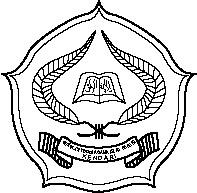 SEKOLAH TINGGI AGAMA ISLAM NEGERI (STAIN) JURUSAN SYARIAH DAN EKONOMI ISLAMJln. Sultan Qaimuddin No. 17 Kendari Telp. (0401) 393710 Fax. 393711PENGESAHAN SKRIPSISkripsi yang berjudul ‘Tinjauan Hukum Islam Terhadap Kawin Hamil Di Desa Margacinta Kecamatan Moramo Kabupaten Konawe Selatan’ yang ditulis oleh saudara Fatah Riyaman, NIM: 10 02 01 01 002 Mahasiswa Program Studi Ahwal Al Syakhsiyyah, Jurusan Syariah dan Ekonomi Islam pada Sekolah Tinggi Agama Islam Negeri (STAIN) Sultan Qaimuddin Kendari, telah diuji dan dipertahankan dalam sidang munaqasyah yang diselenggarakan pada hari Sabtu,  tanggal Delapan Nopember Dua Ribu Empat Belas bertepatan dengan tanggal Lima Belas Muharram Seribu Empat Ratus Tiga Puluh Enam Hijriah pada pukul Sembilan Tiga Puluh dan  dinyatakan telah dapat diterima sebagai salah satu syarat untuk mendapatkan gelar Sarjana Hukum Islam Jurusan Syariah dan Ekonomi Islam Program Studi Ahwal Al Syakhsiyyah STAIN Kendari, dengan beberapa perbaikan.		DEWAN PENGUJIKetua		: Drs. H. Rusdin Muhallin, M.EI		(...............................)Sekertaris	: Mahruddin, S.Sos., M.SI			(...............................)Anggota	: 1. Dra. St. Halimang, M.HI		(…………………….)2. Ahmadi, S.Hi., MH			(…………………….)3. Sitti Syakirah Abu Nawas, M. Th.I	(…………………….)  Kendari,  08 Oktober 2014 M                                                                                       15 Muharam 1435 HKetua STAINSultan Qaimuddin KendariDr. H. Nur Alim, M. PdNip. 196505041991021005ABSTRAKNama: Fatah Riyaman, NIM : 10 02 01 01 002, Judul Skripsi: Tinjauan Hukum Islam Terhadap Kawin Hamil di Desa Margacinta Kecamatan Moramo Kabupaten Konawe Selatan, Pembimbing I : Drs. H. Rusdin Muhalling, M.Ei dan Pembimbing II : Mahrudin, S.Sos., M.SiSkripsi ini merupakan hasil penelitian yang dilakukan oleh penulis dengan mengangkat judul Tinjauan Hukum Islam Terhadap Kawin Hamil Di Desa Margacinta Kecamatan Moramo Kabupaten Konawe Selatan. Pernikahan merupakan perkara yang sangat sakral dalam Islam, bahkan dalam Kompilasi Hukum Islam disebut sebagai mitsaqan ghalidzan (aqad yang sangat kuat). Oleh karenanya pernikahan ini harus dilaksanakan dengan memperhatikan segala apa yang disyariatkan di dalamnya, mulai dari rukun hingga syarat-syarat sahnya. Dalam realita pernikahan kita menjumpai ada yang disebut dengan kawin hamil, yakni pernikahan yang dilangsungkan di mana mempelai wanita dalam keadaan mengandung. Dalam kehidupan masyarakat realita ini biasa kita kenal dengan istilah kawin di luar nikah. Hal ini pula yang terjadi di Desa Margacinta Kecamatan Moramo Kabupaten Konawe Selatan, di mana banyak terjadi kasus kawin hamil. Dengan menggunakan metode kualitatif, hasil penelitian menunjukkan bahwa kawin hamil yang terjadi di Desa margacinta Kecamtan Moramo Kabupaten Konawe Selatan disebabkan oleh beberapa faktor, diantaranya rendahnya pemahaman masyarakat akan Agama Islam, memudarnya nilai-nilai adat istiadat, pergaulan bebas remaja dan pemuda, kurangnya kerjasama antar elemen dan tokoh masyarakat serta penyalahgunaan dalam bidang Teknologi, Informasi dan Komunikasi (Internet). Namun kasus kawin hamil ini dapat di atasi dengan menikahkan wanita yang hamil dengan lelaki yang menghamilinya atau lelaki lain yang ikhlas tanpa ada paksaan untuk menikahinya. Ini berdasarkan Al Qur’an dan As Sunnah, pendapat Jumhur Ulama, Kompilasi Hukum Islam dan Fatwa MUI. Hal ini juga didasarkan pada pertimbangan bahwa ketika seorang anak dilahirkan tanpa seorang ayah tentu hal ini akan semakin memperparah keadaan dan menimbulkan akibat hukum baru. Untuk itu, guna menyelesaikan perkara kawin hamil di Desa Margacinta Kecamatan Moramo Kabupaten Konawe Selatan, maka dibutuhkan kerjasama dari berbagai pihak, utamanya orang tua, tokoh Agama, tokoh adat, pemerintah Desa dan seluruh elemen masyarakat yang memiliki peran penting dalam kehidupan masyarakat Desa Margacinta Kecamatan Moramo Kabupaten Konawe Selatan. DAFTAR ISIHALAMAN JUDUL		iHALAMAN PERSETUJUAN PEMBIMBING		iiHALAMAN PENGESAHAN SKRIPSI		iiiPERNYATAAN KEASLIAN SKRIPSI		ivKATA PENGANTAR		vABSTRAK		viiiDAFTAR ISI		ixDAFTAR TABEL		xiBAB I PENDAHULUANLatar Belakang		1Batasan Masalah		6Rumusan Masalah		7Definisi Operasional		7Tujuan dan Manfaat Penelitian		8BAB II KAJIAN PUSTAKAKajian Relevan		10Deskripsi Perkawinan		12Pengertian Perkawinan		12Rukun dan Syarat Nikah		16Deskripsi Kawin Hamil		21Pengertian Kawin Hamil		21Dasar Hukum		24BAB III METODE PENELITIANJenis Penelitian		29Waktu Penelitian		30Objek Penelitian		30Data Penelitian		30Sumber Data		31Teknik Pengumpulan Data		32Teknik Analisis Data		34Uji Keabsahan Data		34BAB IV HASIL DAN PEMBAHASAN PENELITIANKondisi Geografis Desa		35Kondisi Demografis Desa		39Fakta Kawin Hamil di Desa Margacinta Kecamatan Moramo Kabupaten Konawe Selatan		44Faktor Penyebab Terjadinya Kawin Hamil di Desa Margacinta Kecamatan Moramo Kabupaten Konawe Selatan		47Tinjauan Hukum Islam Terhadap Kawin Hamil di Desa Margacinta Kecamatan Moramo Kabupaten Konawe Selatan		56Tinjauan Hukum Islam Terhadap Faktor Penyebab Kawin Hamil di Desa Margacinta Kecamatan Moramo Kabupaten Konawe Selatan		59Tinjauan Hukum Islam Terhadap Status Hukum Kawin Hamil di Desa Margacinta Kecamatan Moramo kabupaten Konawe Selatan		62BAB V PENUTUPKesimpulan		81Saran		82DAFTAR PUSTAKALAMPIRAN-LAMPIRANPEMBIMBING IDrs. H. Rusdin Muhalling, M.EiNIP. 196310292000031001PEMBIMBING IIMahrudin, S.Sos., M.SiNIP. 197811202008011006